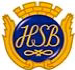 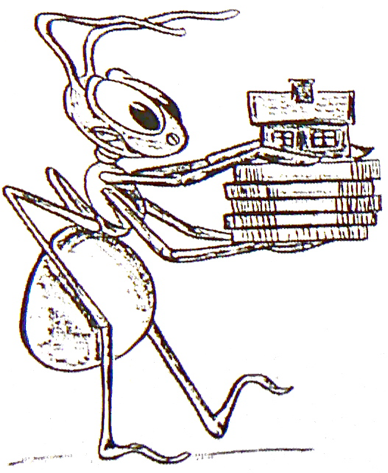 FULLMAKT FÖRENINGSSTÄMMAHärmed ger jag nedanstående fullmakt att rösta i min frånvaro i extra föreningsstämma i Brf Stacken 239 den 24 oktober 2023.

Ort....................................................                    Datum.........................................................

Fullmakt för...........................................................................................................................

att företräda bostadsrättshavare...........................................................................................

Lägenhet nummer ................. i Brf Stacken 239

Bostadsrättshavarens egenhändiga namnteckning

...............................................................................................................................................

Namnförtydligande.................................................................................................................

(Fullmakten behöver inte vara bevittnad)